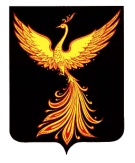 АДМИНИСТРАЦИЯПАЛЕХСКОГО МУНИЦИПАЛЬНОГО РАЙОНА_______________________________________________________________ПОСТАНОВЛЕНИЕот_____02.2023 г. №_____ -пО внесении изменения в постановление администрацииПалехского муниципального района от 14.11.2013 № 738-п «Об утверждении муниципальной программы «Обеспечение доступным и комфортным жильем, объектами инженерной инфраструктуры и услугами жилищно-коммунального хозяйства населения Палехского района»В соответствии со статьей 179 Бюджетного кодекса Российской Федерации, Уставом Палехского муниципального района, постановлением администрации Палехского муниципального района от 04.12.2015  № 496 - п «О внесении изменения в постановление администрации Палехского муниципального района  от 22.08.2013 № 495-п  «Об утверждении Порядка разработки, реализации и оценки эффективности муниципальных программ Палехского муниципального района», администрация Палехского муниципального района п о с т а н о в л я е т:1. Внести в постановление администрации Палехского муниципального района от 14.11.2013 № 738 - п «Об утверждении муниципальной программы Палехского муниципального района «Обеспечение доступным и комфортным жильем, объектами инженерной инфраструктуры и услугами жилищно-коммунального хозяйства населения Палехского района» изменение приложение к постановлению администрации Палехского муниципального района изложить в новой редакции (прилагается).2. Контроль за выполнением настоящего постановления возложить на первого заместителя главы администрации Палехского муниципального района С.И. Кузнецову.  3. Настоящее постановление вступает в силу после его официального опубликования.   4. Разместить постановление на официальном сайте Палехского муниципального района и опубликовать в информационном бюллетене органов местного самоуправления Палехского муниципального района.Приложение № 1 к постановлению администрации Палехского муниципального районаот_____02.2023г.  № _____ -пПриложение к постановлениюадминистрации Палехского муниципального районаот 14.11.2013 № 738-пПАСПОРТ  муниципальной программы Палехского муниципального района2. Анализ текущей ситуации в сфере реализации муниципальной программы2.1. Обеспечение жильем молодых семейОбеспечение жильем молодых семей – один из инструментов решения демографических проблем региона. Поддержка молодых семей при решении жилищной проблемы должна стать основой стабильных условий жизни для этой наиболее активной части населения, повлиять на улучшение демографической ситуации в районе. На решение этих вопросов были направлены мероприятия подпрограммы «Обеспечение жильем молодых семей» долгосрочной целевой программы Палехского муниципального района «Обеспечение доступным и комфортным жильем, объектами инженерной инфраструктуры и услугами жилищно-коммунального хозяйства населения Палехского района». За весь период реализации жилищных программ на территории Палехского муниципального района с 2007 по 2021 год 27 молодых  семей получили социальные выплаты на приобретение жилых помещений. Несмотря на достигнутые результаты, проблема обеспечения жильем молодых семей остается актуальной. 2.2. Государственная поддержка граждан в сфере ипотечного жилищного кредитованияКак показывает практика последних лет, ипотечное жилищное кредитование остается одним из самых эффективных способов решения жилищных проблем. В рамках подпрограммы «Государственная поддержка граждан в сфере ипотечного жилищного кредитования» действует механизм поддержки граждан, нуждающихся в улучшении жилищных условий. Она реализуется путем предоставления безвозвратной и безвозмездной субсидии для оплаты первоначального взноса при получении ипотечных жилищных кредитов на приобретение жилья или на погашение основной суммы долга и уплату процентов по этим ипотечным жилищным кредитам. Возможность решения жилищной проблемы с привлечением средств ипотечного жилищного кредита или займа, создаст стимул к повышению качества трудовой деятельности, уровня квалификации в целях роста заработной платы. Решение жилищной проблемы граждан района позволит сформировать экономически активный слой населения.Для расширения направлений использования гражданами предоставляемой субсидии, в подпрограмму были внесены изменения, позволяющие использовать субсидии на оплату первоначального взноса или на погашение основного долга и уплату процентов по кредитам, привлеченным в целях приобретения жилого помещения на основании договора уступки прав требования по договору участия в долевом строительстве, а также на погашение основного долга и уплату процентов по рефинансированным кредитам.За весь период реализации жилищных программ на территории Палехского муниципального района, (начиная с 2007 года) 17  семей (граждан) получили социальные выплаты. 2.3. Развитие газоснабжения и газификации Палехского районаПо состоянию на 1 января 2013 года уровень газификации Палехского района следующими показателями:- уровень газификации природным газом в целом составляет 77,1% (в среднем по области – 74,2%);- газифицирован поселок Палех, из 127 сельских населенных пунктов газифицированы природным сетевым газом только 16, или 13 % от общего количества. Недостаточный уровень газификации природным газом Палехского района, особенно в сельской местности, ухудшает социальное положение населения, снижает энергетическую безопасность района, уменьшает его инвестиционную привлекательность. Улучшение газификации населенных пунктов необходимо для решения проблем теплоснабжения жилищного фонда и объектов социальной сферы. Использование природного газа в качестве топлива для котельных объектов социальной сферы позволит улучшить качество предоставляемых коммунальных услуг населению, сократить расходы на закупку топлива, положительно повлияет на экологическую обстановку в районе.В настоящее время развитие газификации Палехского района ведется в рамках загрузки существующих газопроводов-отводов.Генеральной схемой газоснабжения и газификации Ивановской области предусмотрено:- газификация сетевым природным газом 42 населенных пунктов района;- строительство межпоселкового газопровода для газификации деревень Раменского сельского поселения.Финансирование строительства объектов газификации осуществляется также за счет средств населения - членов кооперативов по газификации жилых домов, средств предприятий и организаций Палехского района.За период с 2009 по 2015 годы за счет всех источников финансирования:- введено в эксплуатацию 43,9 км газопроводов;- газифицировано природным газом 577 домовладений и квартир;- уровень газификации района природным газом вырос на 14,9 в сельской местности.Значительное влияние на развитие газификации района оказало сотрудничество с организациями ОАО "Газпром", с их участие газифицированы: д. Дягилево, с. Майдаково, д. Теплово, д. Зубиха, д. Раменье, д. Лужки. Для решения задачи газификации населенных пунктов Палехского района необходимо:- продолжение строительства межпоселковых газопроводов к ранее не газифицированным территориям района;- строительство газопроводов низкого давления с целью газификации жилищного фонда и удовлетворение потребностей населения в природном газе;- решение проблем теплоснабжения населенных пунктов путем обеспечения технической возможности для реконструкции котельных и перевода их на использование природного газа в качестве основного вида топлива;- удовлетворение потребностей в природном газе промышленных и сельскохозяйственных предприятий.2.4.  Обеспечение функционирования систем жизнеобеспеченияЖилищно-коммунальное хозяйство, в сегодняшнем его состоянии, характеризуется низкой инвестиционной привлекательностью, высоким уровнем износа основных фондов объектов коммунальной инфраструктуры Палехского района.Большинство аварий на инженерных сетях происходит по причинам их ветхости, поэтому дальнейшее увеличение износа сетей и сооружений приведет к резкому возрастанию аварий, ущерб от которых может значительно превысить затраты на их предотвращение.Постоянное невыполнение планов по замене ветхих сетей приводит к возникновению аварий и технологическим нарушениям при их эксплуатации.Ветхое состояние тепловых сетей чаще всего становится причиной отключения теплоснабжения домов в зимний период.Для повышения качества предоставления коммунальных услуг и эффективности использования энергетических ресурсов необходимо обеспечить масштабную замену ветхих сетей теплоснабжения, холодного водоснабжения, водоотведения, отработавшего свой нормативный срок службы оборудования на системах жизнеобеспечения и объектах электрохозяйства, строительству новых энергетически эффективных объектов тепло-, водоснабжения, водоотведения, очистки сточных вод.Замена ветхих сетей теплоснабжения, холодного водоснабжения, водоотведения, отработавшего свой нормативный срок службы оборудования на системах жизнеобеспечения и объектах электрохозяйства, тепловая изоляция трубопроводов теплоснабжения, строительство новых энергетически эффективных объектов тепло-, водоснабжения, водоотведения, очистки сточных вод отвечают стратегическим интересам и позволят:- обеспечить более комфортные условия проживания населения Палехского района путем повышения качества предоставления коммунальных услуг;- снизить потребление энергетических ресурсов в результате снижения потерь в процессе производства и доставки энергетических ресурсов потребителям;- обеспечить более рациональное использование коммунальных ресурсов.Целесообразность использования программно-целевого метода для перехода к устойчивому функционированию и развитию сектора теплоснабжения, водоснабжения и водоотведения определяется тем, что:- задача по обеспечению населения коммунальными услугами нормативного качества входит в число приоритетов долгосрочного социально-экономического развития страны и региона, ее решение позволяет обеспечить возможность для улучшения качества жизни населения, предотвратить чрезвычайные ситуации, связанные с функционированием систем теплоснабжения холодного водоснабжения, водоотведения, очистки сточных вод, электрохозяйства, создать условия для эффективного функционирования и устойчивого развития организаций и обеспечить рост производства в смежных секторах промышленности;- проблемы снабжения населения коммунальными услугами носят комплексный характер, а их решение окажет существенное положительное влияние на социальное благополучие общества, общее экономическое развитие и рост производства.3.Сведения о целевых индикаторах (показателях) программыПриложение 1 к муниципальной программе Палехского муниципального района «Обеспечение доступным и комфортным жильем, объектами инженерной инфраструктуры и услугами жилищно-коммунального хозяйства                                                                             населения Палехского района»Подпрограмма«Обеспечение жильем молодых семей»1. Паспорт подпрограммы2. Характеристика основных мероприятий подпрограммыНастоящая подпрограмма (далее - Подпрограмма) предусматривает продолжение реализации незавершенных мероприятий подпрограммы «Обеспечение жильем молодых семей» долгосрочной целевой программы Палехского муниципального района  на 2011 - 2015 годы», прекращающей действие с 1 января 2014 года.Мероприятия подпрограммы, связанные с финансированием за счет бюджетных средств, реализовываются в форме предоставления молодым семьям, признанным нуждающимися в улучшении жилищных условий и являющимся участниками программы, социальных выплат на приобретение жилья или строительство индивидуального жилого дома.Социальные выплаты используются:а) для оплаты цены договора купли-продажи жилого помещения (за исключением средств, когда оплата цены договора купли-продажи предусматривается в составе цены договора с уполномоченной организацией на приобретение жилого помещения эконом класса на первичном рынке жилья);б) для оплаты цены договора строительного подряда на строительство жилого дома (далее - договор строительного подряда);в) для осуществления последнего платежа в счет уплаты паевого взноса в полном размере, после уплаты, которого жилое помещение переходит в собственность молодой семьи (в случае если молодая семья или один из супругов в молодой семье является членом жилищного, жилищно-строительного, жилищного накопительного кооператива (далее - кооператив);г) для уплаты первоначального взноса при получении жилищного кредита, в том числе ипотечного, или жилищного займа на приобретение жилого помещения или строительство жилого дома;д) для оплаты цены договора с уполномоченной организацией на приобретение в интересах молодой семьи жилого помещения эконом класса на первичном рынке жилья, в том числе на оплату цены договора купли-продажи жилого помещения (в случаях, когда это предусмотрено договором с уполномоченной организацией) и (или) оплату услуг указанной организации;е) для погашения основной суммы долга и уплаты процентов по жилищным кредитам, в том числе ипотечным, или жилищным займам на приобретение жилого помещения или строительство жилого дома, за исключением иных процентов, штрафов, комиссий и пеней за просрочку исполнения обязательств по этим кредитам или займам.Условием участия в Подпрограмме и предоставления социальной выплаты является согласие совершеннолетних членов молодой семьи на обработку органами местного самоуправления Ивановской области, исполнительными органами государственной власти Ивановской области, федеральными органами исполнительной власти персональных данных о членах молодой семьи.Согласие должно быть оформлено в соответствии со статьей 9 Федерального закона от 27.07.2006 N 152-ФЗ "О персональных данных".Условием предоставления социальной выплаты является наличие у молодой семьи помимо права на получение средств социальной выплаты дополнительных средств - собственных средств или средств, полученных по кредитному договору (договору займа) на приобретение (строительство) жилья, в том числе по ипотечному жилищному договору, необходимых для оплаты строительства или приобретения жилого помещения. В качестве дополнительных средств молодой семьей также могут быть использованы средства (часть средств) материнского (семейного) капитала.Порядок признания молодой семьи имеющей достаточные доходы, позволяющие получить кредит, либо иные денежные средства для оплаты расчетной (средней) стоимости жилья в части, превышающей размер предоставляемой социальной выплаты, установлен в приложении 1 к подпрограмме «Обеспечение жильем молодых семей» государственной программы Ивановской области «Обеспечение доступным и комфортным жильем, объектами инженерной инфраструктуры и услугами жилищно-коммунального хозяйства населения Ивановской области», утвержденной постановлением Правительства Ивановской области от 06.12.2017 года № 460-п.Социальная выплата на приобретение (строительство) жилого помещения предоставляется и используется в соответствии с Правилами предоставления молодым семьям социальных выплат на приобретение (строительство) жилья и их использования, утвержденными постановлением Правительства Российской Федерации от 17.12.2010 N 1050 о реализации отдельных мероприятий государственной программы российской федерации "Обеспечение доступным и комфортным жильем и коммунальными услугами граждан Российской Федерации"В случае если при формировании органом местного самоуправления списка молодых семей – претендентов на получение социальных выплат в соответствующем году в результате выполнения условий софинансирования программы выявляется остаток средств федерального бюджета, доля которого в предоставляемой социальной выплате меньше расчетного показателя ДСФ, то доля средств бюджета Ивановской области и местного бюджета в предоставляемой социальной выплате может быть выше расчетного показателя ДСФ.Приэтом доля средств бюджета Ивановской области и местного бюджета, направляемых на софинансирование предоставления социальных выплат молодым семьям, распределяется в процентном соотношении 75:25, остаток средств федерального бюджета подлежит расходованию на предоставление социальных выплат молодым семьям в полном объеме, а совокупность долей средств федерального бюджета, бюджета Ивановской области и местного бюджета в социальной выплате должна составлять 100 процентов.В случае если при формировании органом местного самоуправления списка молодых семей – претендентов на получение социальных выплат в соответствующем году в результате выполнения условий софинансирования программы за счет средств федерального бюджета, бюджета Ивановской области и местного бюджета выявляется остаток средств бюджета Ивановской области, доля которого в предоставляемой социальной выплате меньше 75 процентов, то доля средств местного бюджета в предоставляемой социальной выплате может быть больше 25 процентов. При этом остаток средств бюджета Ивановской области подлежит расходованию на предоставление социальных выплат молодым семьям в полном объеме, а совокупность долей средств бюджета Ивановской области и местного бюджета в социальной выплате должна составлять 100 процентов.При формировании органом местного самоуправления списка молодых семей – претендентов на получение социальных выплат в соответствующем году в результате выполнения условий софинансирования Программы за счет средств федерального бюджета подлежит расходованию на предоставление социальных выплат молодым семьям в полном объеме. При этом доля средств местного бюджета в предоставляемой социальной выплате может составлять 100 процентов.В случае если при формировании органом местного самоуправления списка молодых семей – претендентов на получение социальных выплат в соответствующем году в результате выполнения условий софинансирования программы за счет средств федерального бюджета, бюджета Ивановской области и местного бюджета выявляется остаток средств местного бюджета, которого недостаточно для предоставления социальной выплаты молодой семье, следующей по очереди согласно списка молодых семей – участников программы, изъявивших желание получить социальную выплату в планируемом году, недостающая часть социальной выплаты может компенсироваться за счет средств местного бюджета в порядке, установленном органом местного самоуправления, с последующим внесением изменений в список молодых семей – претендентов на получение социальных выплат в соответствующем году.Подпрограмма предусматривает реализацию следующих мероприятий:Мероприятия осуществляются в соответствии с: - Федеральной целевой программой "Жилище" на 2015 - 2022 годы, утвержденной постановлением Правительства Российской Федерации от 17 декабря 2010 г. N 1050:Социальная выплата на приобретение (строительство) жилого помещения предоставляется и используется в соответствии с приложением 4 к подпрограмме "Обеспечение жильем молодых семей" федеральной целевой программы "Жилище" на 2015 - 2024 годы - Правила предоставления молодым семьям социальных выплат на приобретение (строительство) жилья и их использования;- Государственной программой Ивановской области «Об утверждении государственной программы Ивановской области «Обеспечение доступным и комфортным жильем населения Ивановской области», утвержденной постановлением Правительства Ивановской области от 06.12.2017 № 460-п.:Мероприятия подпрограммы, связанные с финансированием за счет бюджетных средств, реализовываются в соответствии с приложением 1 к подпрограмме "Обеспечение жильем молодых семей" – Порядок предоставления и расходования субсидий из бюджета Ивановской области бюджетам муниципальных образований Ивановской области в целях предоставления молодым семьям - участникам Подпрограммы социальных выплат на приобретение (строительство) жилого помещения;В соответствии с приложением 2 к подпрограмме "Обеспечение жильем молодых семей" – Порядок признания молодой семьи имеющей достаточные доходы, позволяющие получить кредит, либо иные денежные средства для оплаты расчетной (средней) стоимости жилья в части, превышающей размер предоставляемой социальной выплаты; В соответствии с приложением 3 к подпрограмме "Обеспечение жильем молодых семей" – Порядок формирования органом местного самоуправления муниципального образования Ивановской области списка молодых семей - участников Подпрограммы, изъявивших желание получить социальную выплату в планируемом году.3. Обеспечение преемственности мероприятий подпрограммы«Обеспечение жильем молодых семей» муниципальной программы «Обеспечение доступным и комфортным жильем, объектами инженерной инфраструктуры и услугами жилищно-коммунального хозяйства населения Палехского района»Все молодые семьи, включенные по состоянию на 31 декабря 2016 года в книгу регистрации молодых семей - участников подпрограммы "Обеспечение жильем молодых семей" программ сельских поселений Палехского муниципального района и не получившие свидетельство о праве на получение социальной выплаты на приобретение жилого помещения или строительство индивидуального жилого дома, с 1 января 2017 года признаются участниками подпрограммы «Обеспечение жильем молодых семей» муниципальной программы Палехского муниципального района «Обеспечение доступным и комфортным жильем, объектами инженерной инфраструктуры и услугами жилищно-коммунального хозяйства населения Палехского района».4. Целевые индикаторы (показатели) реализации подпрограммыРесурсное обеспечение реализации мероприятий подпрограммы (руб.)Приложение 2  к муниципальной программе Палехского муниципального района «Обеспечение доступным и комфортным жильем, объектами инженерной инфраструктуры и услугами жилищно-коммунального хозяйства                                                                             населения Палехского района»Подпрограмма«Государственная поддержка граждан в сфере ипотечного жилищного кредитования»1. Паспорт подпрограммыХарактеристика основных мероприятий подпрограммыНастоящая подпрограмма (далее - Подпрограмма) предусматривает продолжение реализации незавершенных мероприятий подпрограммы «Государственная поддержка граждан в сфере ипотечного жилищного кредитования» в Палехском муниципальном районе долгосрочной целевой программы Ивановской области «Жилище» на 2011 - 2015 годы», досрочно прекращающей действие с 1 января 2014 года.Подпрограмма направлена на обеспечение предоставления субсидий гражданам на оплату первоначального взноса при получении ипотечного жилищного кредита или на погашение основной суммы долга и уплату процентов по ипотечному жилищному кредиту (в том числе рефинансированному) (далее – Субсидий гражданам). «Размер Субсидии составляет не менее:25 процентов расчетной стоимости жилья, определяемой в соответствии с требованиями Подпрограммы, - для одиноко проживающего гражданина или семей, не имеющих детей;30 процентов расчетной стоимости жилья, определяемой в соответствии с требованиями Подпрограммы, - для семей, имеющих 1 и более ребенка».Под Субсидией понимаются безвозвратные и безвозмездные средства, выделяемые гражданину - участнику подпрограммы "Государственная поддержка граждан в сфере ипотечного жилищного кредитования" за счет средств областного и местного бюджетов:- на оплату первоначального взноса при получении ипотечного жилищного кредита, привлекаемого в целях приобретения на основании договора купли-продажи жилого помещения, договора участия в долевом строительстве, договора уступки прав требования по договору участия в долевом строительстве или строительства (реконструкции) индивидуального жилого дома;- на погашение основной суммы долга и уплату процентов по ипотечному жилищному кредиту (в том числе рефинансированному), привлеченному в целях приобретения на основании договора участия в долевом строительстве, договора уступки прав требования по договору участия в долевом строительстве или строительства (реконструкции) индивидуального жилого дома;- на погашение основной суммы долга и уплату процентов по ипотечному жилищному кредиту (в том числе рефинансированному), привлеченному до 01.08.2011 в целях приобретения на основании договора купли-продажи жилого помещения.Под первоначальным взносом при получении ипотечного жилищного кредита понимается часть стоимости жилья, которая оплачивается за счет средств Субсидии гражданам и (или) собственных средств заемщика.Применительно к настоящей Подпрограмме под ипотечным жилищным кредитом понимается жилищный кредит, в том числе ипотечный, предоставляемый (предоставленный) гражданину для приобретения жилого помещения, отвечающего требованиям настоящей Подпрограммы, или на строительство (реконструкцию) индивидуального жилого дома.Порядок предоставления субсидий гражданам - участникам Подпрограммы на оплату первоначального взноса при получении ипотечного жилищного кредита или на погашение основной суммы долга и уплату процентов по ипотечному жилищному кредиту (в том числе рефинансированному) определяется в соответствии с Приложением 2 к подпрограмме "Государственная поддержка граждан в сфере ипотечного жилищного кредитования" Государственной программы Ивановской области "Обеспечение доступным и комфортным жильем, объектами инженерной инфраструктуры и услугами жилищно-коммунального хозяйства населения Ивановской области", утвержденной постановлением Правительства Ивановской области от 06.12.2017 №460-п.Также в рамках Подпрограммы за счет средств бюджетов муниципальных образований Ивановской области - участников Подпрограммы предусмотрены дополнительные субсидии в размере 5 процентов расчетной стоимости жилья, гражданам - участникам Подпрограммы на погашение основной суммы долга и уплату процентов по ипотечному жилищному кредиту (в том числе рефинансированному), привлеченному в целях приобретения жилого помещения на основании договора участия в долевом строительстве или договора уступки прав требования по договору участия в долевом строительстве (далее - дополнительная субсидия). Дополнительная субсидия предоставляется гражданам - участникам Подпрограммы, получившим свидетельства о предоставлении субсидии на оплату первоначального взноса при получении ипотечного жилищного кредита (на погашение основной суммы долга и уплату процентов по ипотечному жилищному кредиту (в том числе рефинансированному)) (далее - Свидетельство) в соответствии с распределенными Субсидиями муниципальным образованиям Ивановской области на финансовое обеспечение реализации Подпрограммы.Порядок предоставления гражданам – участникам Подпрограммы дополнительной субсидии определяется в соответствии с бюджетным законодательством администрацией Палехского муниципального района. Подпрограмма предусматривает реализацию следующих мероприятий:Мероприятия осуществляются в соответствии с:Государственной программой Ивановской области «Обеспечение доступным и комфортным жильем, объектами инженерной инфраструктуры и услугами жилищно-коммунального хозяйства населения Ивановской области», утвержденной постановлением Правительства Ивановской области от 06.12.2017 года № 460-п.:– Мероприятия подпрограммы, связанные с финансированием за счет бюджетных средств, реализовываются в соответствии с Приложением 1 к подпрограмме "Государственная поддержка граждан в сфере ипотечного жилищного кредитования" - Порядок предоставления и расходования субсидий из бюджета Ивановской области бюджетам муниципальных образований Ивановской области в целях предоставления субсидий гражданам - участникам Подпрограммы на оплату первоначального взноса при получении ипотечного жилищного кредита или на погашение основной суммы долга и уплату процентов по ипотечному жилищному кредиту (в том числе рефинансированному), а также с заключенным соглашением с Департаментом строительства и архитектуры Ивановской области по перечислению субсидий Палехскому муниципальному району для софинансирования реализации Подпрограммы муниципальной программы в соответствующем году.– Порядок предоставления субсидий гражданам – участникам Подпрограммы на оплату первоначального взноса при получении ипотечного жилищного кредита или на погашение основной суммы долга и уплату процентов по ипотечному жилищному кредиту (в том числе рефинансированному) осуществляется в соответствии с Приложением 2 к подпрограмме "Государственная поддержка граждан в сфере ипотечного жилищного кредитования".3. Обеспечение преемственности мероприятий подпрограммы«Обеспечение жильем молодых семей» муниципальной программы «Обеспечение доступным и комфортным жильем, объектами инженерной инфраструктуры и услугами жилищно-коммунального хозяйства населения Палехского района»Все граждане (семьи), включенные в состав участников подпрограммы «Государственная поддержка граждан в сфере ипотечного жилищного кредитования» муниципальной программ сельских поселений Палехского муниципального района по состоянию на 31 декабря 2016 года и не получившие свидетельство о предоставлении субсидии на оплату первоначального взноса при получении ипотечного жилищного кредита (на погашение основной суммы долга и уплату процентов по ипотечному жилищному кредиту (в томчислерефинансированному)), с 1 января 2017 года признаются участниками подпрограммы «Государственная поддержка граждан в сфере ипотечного жилищного кредитования» муниципальной программы Палехского муниципального района «Обеспечение доступным и комфортным жильем, объектами инженерной инфраструктуры и услугами жилищно-коммунального хозяйства населения Палехского района».4. Целевые индикаторы (показатели) подпрограммы5. Ресурсное обеспечение реализации мероприятий подпрограммы (руб.)Приложение 3к муниципальной программе «Обеспечение доступными комфортным жильем, объектами инженерной инфраструктуры и услугами жилищно-коммунального хозяйства населения Палехскогорайона»Подпрограмма «Развитие газификации Палехского района»1.  ПАСПОРТподпрограммы муниципальной программы Палехского муниципального района3. Целевые индикаторы (показатели) муниципальной подпрограммы2. Характеристика основных мероприятий муниципальной подпрограммыПодпрограмма предусматривает продолжение реализации мероприятий по проектированию и строительству газовых сетей и газификации объектов социальной инфраструктуры долгосрочной целевой программы Палехского муниципального района по выравниванию обеспеченности населения Палехского муниципального района объектами социальной и инженерной инфраструктуры на 2009-2014 годы, прекратившей свое действие с 1 января 2014 года.Подпрограмма предусматривает разработку проектной документации на строительство объектов газификации; строительство распределительных газопроводов; перевод на газ существующих котельных для отопления объектов социальной инфраструктуры; строительство новых газовых котельных и перевод на газ существующих котельных в рамках выполнения обязательств Правительства Ивановской области перед ОАО «Газпром» по подготовке потребителей к приему газа в рамках реализации мероприятий программы развития газоснабжения и газификации Ивановской области на период 2012-2015 годы. Срок реализации мероприятий – 2014-2025 год.4. Ресурсное обеспечение муниципальной подпрограммыТыс. руб.Приложение 4к муниципальной программе «Обеспечение доступным и комфортным жильем, объектами инженернойинфраструктуры и услугами жилищно-коммунального хозяйства населения Палехского района»ПАСПОРТПодпрограммы муниципальной программыПалехского муниципального районаМероприятия ПодпрограммыПланируется, что реализация Подпрограммы приведет к значительному социально-экономическому эффекту. Предоставление коммунальных услуг нормативного качества позволит повысить качество жизни граждан. В рамках выполнения Подпрограммы (наряду с бюджетным финансированием предусмотренных мероприятий) будут созданы условия, обеспечивающие привлечение собственных производственных и человеческих ресурсов организаций коммунального комплекса.Для повышения качества предоставления коммунальных услуг и эффективности использования энергетических ресурсов подпрограмма предусматривает масштабную замену ветхих сетей теплоснабжения, холодного водоснабжения, водоотведения, отработавшего свой нормативный срок службы оборудования на системах жизнеобеспечения и объектах электрохозяйства, строительству новых энергетически эффективных объектов тепло-, водоснабжения, водоотведения, очистки сточных вод.Осуществление вышеотмеченных мероприятий в рамках Подпрограммы приведет к улучшению состояния коммунальной инфраструктуры и, как следствие, к повышению качества предоставления коммунальных услуг гражданам Палехского района. Институциональные преобразования, проводимые в рамках Подпрограммы, обеспечат сдерживание темпов роста тарифов на коммунальные услуги.Целевые индикаторы (показатели) ПодпрограммыРесурсное обеспечение реализации мероприятий подпрограммы                                                                                                                                                                                Приложение 5к муниципальной программе «Обеспечение доступным и комфортным жильем,объектами инженерной инфраструктуры и услугамижилищно-коммунального хозяйства населения Палехского муниципального района»Подпрограмма «Предупреждение аварийных ситуаций на объектах коммунального хозяйства Палехского муниципального района»1. Паспорт подпрограммы2. Характеристика основных мероприятий подпрограммыУточнение перечня  мероприятий  Программы осуществляется заказчиком Программы ежегодно в пределах бюджетных ассигнований, предусмотренных  на реализацию мероприятий программы на очередной финансовый год.Реализация Программы осуществляется управлением муниципального хозяйства администрации Палехского муниципального района.Контроль за ходом реализации Программы, оценка эффективности реализованных мероприятий, ведение отчетности о реализации Программы и достигнутых результатах также осуществляется управлением муниципального хозяйства администрации Палехского муниципального района. Основными направлениями работы управления муниципального хозяйства администрации Палехского муниципального района являются:предоставление средств бюджета Палехского муниципального района на осуществление ремонта и реконструкции объектов, находящихся в муниципальной собственности;размещение муниципальных заказов: на поставку оборудования, на проведение ремонтных работ;обеспечение разработки проектов правовых актов по вопросам реализации программных мероприятий;проведение мониторинга результатов реализации программы;внесение необходимых изменений и корректировок в план реализации Программы;осуществление контроля за целевым использованием средств, привлеченных на реализацию Программы.Условиями прекращения реализации Программы являются досрочное достижение цели и решения задач Программы, а также изменение механизмов реализации государственной политики в сфере жилищно-коммунального хозяйства.3.Целевые индикаторы (показатели) Подпрограммы4.Ресурсное обеспечение муниципальной программы(руб.)Финансирование мероприятий Программы осуществляется  за  счет  средств бюджета Палехского муниципального района. Размер финансовых средств, предусматриваемых в Программе, определен исходя из  минимально необходимых потребностей в модернизации объектов коммунальной инфраструктуры, что позволит повысить качество предоставления жилищно-коммунальных услуг и в значительной степени снизить потребление энергетических ресурсов в результате уменьшения потерь в процессе производства и доставки потребителям, улучшить экологическую обстановку на территории поселения.ГлаваПалехскогомуниципального районаИ.В. СтаркинНаименование программыОбеспечение доступным и комфортным жильем, объектами инженерной инфраструктуры и услугами жилищно-коммунального хозяйства населения Палехского районаСрок реализации программы 2014 – 2025Перечень подпрограмм1.Обеспечение жильем молодых семей2. Государственная поддержка граждан в сфере ипотечного жилищного кредитования3. Развитие газификации Палехского района4. Обеспечение функционирования систем жизнеобеспечения5. Предупреждение аварийных ситуаций на объектах коммунального хозяйства Палехского муниципального районаАдминистратор программыАдминистрация Палехского муниципального районаОтветственные исполнителиАдминистрация Палехского муниципального района (управление муниципального хозяйства)ИсполнителиАдминистрация Палехского муниципального района (управление муниципального хозяйства)Цель(цели) программыГосударственная и муниципальная поддержка врешении жилищной проблемы молодых семей, признанных в установленном порядке нуждающимися в улучшении жилищных условий2. Поддержка платежеспособного спроса на жилье, в том числе с помощью ипотечного жилищного кредитования3. Повышение уровня газификации Палехского района природным газом;4. Повышение эффективности использования энергетических ресурсов и качества предоставления коммунальных услуг;Целевые индикаторы (показатели)программы1. Увеличение числа газифицированных  населенных пунктов;2. Сокращение уровня износа коммунальной инфраструктуры;3. Увеличение количества молодых семей, улучшивших жилищные условия;4. Увеличение количества семей, улучшивших жилищные условия с помощью мер государственной поддержки в сфере ипотечного жилищного кредитования;Объемы ресурсного обеспечения программы*Общий объем бюджетных ассигнований:2014 год – 16308391,92 руб.,2015 год –12627335,95 руб.,2016 год – 22410,00 руб.,2017 год – 12880324,26 руб.,2018 год – 4615839,17 руб.,2019 год – 4002003,04 руб.,2020 год – 15541866,51 руб.,2021 год – 31519855,38 руб.,2022 год – 4 749 975,98 руб.,2023 год – 3 254 404,00 руб.,2024 год – 3464204,00 руб.,2025 год –2508023,25 руб.за счет средств федерального бюджета:2014 – 756973,00 руб.,2015 –1565381,96 руб.,2016 год – 0,0 руб.,2017 год – 362401,88руб.,2018 год – 0,0 руб.,2019 год – 0,0 руб.,2020 год – 1377149,36 руб.,2021 год – 0,0 руб.,2022 год – 0,0 руб.,2023 год-0,0 руб.,2024 год – 0,0 руб.,2025год -   0,0 руб.за счет средств бюджета Ивановской области, в том числе:2014 – 11091026,31 руб.,2015 – 9825135,70 руб.,2016 год – 0,0 руб.,2017 год – 7303504,03 руб.,2018 год – 0,0 руб.,2019 год – 1767547,00 руб.,2020 год – 11348054,89 руб.,2021 год – 28 411 428,66 руб.,2022 год – 0,00 руб.,2023 год  - 0,00 руб.,2024 год – 0,00 руб.2025 год – 0,00 руб.за счет средств бюджета Палехского муниципального района:2014 – 3135671,61 руб.,2015 – 2153541,87 руб.,2016 год – 0,0 руб.,2017 год – 4664931,53 руб.,2018 год – 4615839,17 руб.,2019 год – 2234456,04  руб.,2020 год – 2816662,26 руб.,2021 год –  3 108 426,72 руб.,2022 год –  4 749 975,98 руб.,2023 год-    3 254 404,00 руб.,2024 год – 3464204,00 руб.,2025 год –2508023,25 руб.Ожидаемые результаты реализациипрограммыЕжегодное повышение уровня газификации населенных пунктов Палехского района.Сокращение к 2023 году  уровня износа коммунальной инфраструктуры, повышение эффективности использования энергетических ресурсов и качество предоставления коммунальных услуг.За период с 2014 по 2025 годы в рамках реализации Программы улучшить жилищные условия смогут не менее 13 молодых семей, и не менее 12 семей за счет мер государственной поддержки в сфере ипотечного жилищного кредитования.N п/пНаименование целевого индикатора (показателя)Ед. изм.Ед. изм.Ед. изм.N п/пНаименование целевого индикатора (показателя)Ед. изм.Ед. изм.Ед. изм.2014факт2014факт2015факт2015факт2015факт2016факт2016факт2017 факт2017 факт2018 факт2018 факт2019 факт2020 факт2020план2021 план  2021 план  2022 оценка 2022 оценка 2023 оценка2023 оценка2024 оценка2024 оценка2025оценка2025оценка..1.Уровень газификации сетевым природным газомпроцентовпроцентовпроцентов77,077,077,177,177,177,277,277,377,377,477,477,577,677,677,777,777,877,877,877,877,877,877,877,82.1.Уровень износа систем жизнеобеспечения и объектов электрохозяйствапроцентовпроцентовпроцентов7070707070707070707070707070707070707070707070702.2.Доля ненормативных потерь на сетях теплоснабжения, холодного водоснабжения, водоотведенияпроцентовпроцентовпроцентов151515151515151515151515151515151515151515151515Количество молодых семей, улучшивших жилищные условиясемейсемейсемей445555001100231111111111Наименование подпрограммы«Обеспечение жильем молодых семей»Срок реализации подпрограммы2014-2025Ответственный исполнительподпрограммыАдминистрация Палехского муниципального районаИсполнители основных мероприятий подпрограммыАдминистрация Палехского муниципального района (управление муниципального хозяйства)Цель подпрограммыЦелью подпрограммы является государственная и муниципальная поддержка в решении жилищной проблемы молодых семей, признанных в установленном порядке нуждающимися в улучшении жилищных условийЗадачи подпрограммы- Увеличение доли семей, улучшивших жилищные условия за счет средств социальных выплат на приобретение (строительство) жилого помещения;- Увеличение доли семей, имеющих возможность приобрести жилье, соответствующее стандартам обеспечения жилыми помещениями; - Снижение доли семей, нуждающихся в улучшении жилищных условий.Объемы ресурсного обеспечения подпрограммыОбщий объем бюджетных ассигнований:2014 год – 2377032,00 руб.,2015 год –4239573,01 руб.,2016 год – 0,0 руб.,2017 год – 753732,00 руб.,2018 год – 0,0 руб.,2019 год – 0,00 руб.,2020 год – 1481852,80  руб.,2021 год –0,00 руб.,2022 год –0,00 руб.,2023 год - 200000,00 руб.,2024 год – 200000,00 руб.,2025 год – 200000,00 руб.,за счет средств федерального бюджета:2014 – 756973,00 руб.,2015 –1565381,96 руб.,2016 год – 0,0 руб.,2017 год – 362401,88руб.,2018 год – 0,0 руб.,2019 год – 0,0 руб.,2020 год – 1377149,36 руб.,2021 год – 0,0 руб.,2022 год – 0,0 руб.,2022 год – 0,00 руб.,2023 год – 0,00 руб.2024 год – 0,00 руб. 2025 год – 0,00 руб.,за счет средств бюджета Ивановской области, в том числе:2014 – 1120059,00 руб.,2015 – 1923767,90 руб.,2016 год – 0,0 руб.,2017 год – 61896,47руб.,2018 год – 0,0 руб.,2019 год – 0,00 руб.,2020 год – 103656,40 руб.,2021 год – 0,0 руб.,2022 год – 0,00 руб.,2023 год – 0,00 руб.,2024 год – 0,00 руб.,2025 год – 0,00 руб.за счет средств бюджета Палехского муниципального района:2014 – 500000,00 руб.,2015 – 750423,15 руб.,2016 год – 0,0 руб.,2017 год – 0,0 руб.,2018 год – 0,0 руб.,2019 год – 0,00 руб.,2020 год – 1047,04  руб.,2021 год –0,00 руб.,2022 год – 0,00 руб.,2023 год – 2000000,00 руб.2024 год –20000 0,00 руб.,2025 год – 200000,00 руб.за счет средств бюджета Палехского городского поселения:2016 год – 0,0 руб.,2017 год – 329433,65руб.,2018 год – 0,0 руб.,2019 год – 0,0 руб.,2020 год – 0,0 руб.,2021 год – 0,0 руб.,2022 год – 0,00 руб.,2023 год – 0,00 руб.,2024 год – 0,00 руб.,2025 год – 0,00 руб.Ожидаемые результаты реализации подпрограммыВ результате реализации Подпрограммы за период с 2014 года по 2025 год 16 молодых семей улучшат свои жилищные условия№ п/пНаименование мероприятияИсполнительСрок реализации мероприятия1Признание в установленном порядке гражданина, изъявившего желание участвовать в Подпрограмме, и членов (члена) его семьи нуждающимися в улучшении жилищных условий.Управление муниципального хозяйстваадминистрации Палехского муниципального района,2014-2025Признание молодой семьи имеющей достаточные доходы, позволяющие получить кредит, либо иные денежные средства для оплаты расчетной (средней) стоимости жилья в части, превышающей размер предоставляемой социальной выплаты в соответствии с приложением 2 к подпрограмме «Обеспечение жильем молодых семей» государственной программы Ивановской области «Обеспечение доступным и комфортным жильем населения Ивановской области", утвержденной постановлением Правительства Ивановской области от 06.12.2017 года № 460-п.Управление муниципального хозяйстваадминистрации Палехского муниципального района2014-20252Признание молодых семей участниками подпрограммы, формирование и утверждение списка молодых семей Палехского муниципального района –участников подпрограммы «Обеспечение жильем молодых семей», изъявивших желание получить социальные выплаты в планируемом году, в соответствии с приложением 3 к подпрограмме «Обеспечение жильем молодых семей» государственной программы Ивановской области «Обеспечение доступным и комфортным жильем, объектами инженерной инфраструктуры и услугами жилищно-коммунального хозяйства населения Ивановской области», утвержденной постановлением Правительства Ивановской области от 06.12.2017 года № 460-п.Управление муниципального хозяйстваадминистрации Палехского муниципального районаежегодно, до 1 сентября3Формирование и утверждение списка молодых семей Палехского муниципального района – претендентов  на получение социальных выплат в соответствующем году. Список молодых семей Палехского муниципального района – претендентов  на получение социальных выплат в соответствующем году утверждается Главой Палехского муниципального района в течение 5 рабочих дней после получения уведомления о лимитах бюджетных обязательств, предусмотренных на реализацию подпрограммы «Обеспечение жильем молодых семей» из федерального бюджета и бюджета Ивановской области.Управление муниципального хозяйства администрации Палехского муниципального района2014-20254Заключение соглашения с Департаментом строительства и архитектуры Ивановской области о реализации подпрограммы «Обеспечение жильем молодых семей» (заключается после вступления в силу постановления Правительства Ивановской области о распределении субсидий)Управление муниципального хозяйства администрации Палехского муниципального района2014-20255Заключение соглашения с банком для обслуживания средств социальных выплат молодых семей – участников подпрограммы «Обеспечение жильем молодых семей»Управление муниципального хозяйства администрации Палехского муниципального района2014-20256Установление норматива стоимости 1 кв. метра общей площади жилья по Палехскому муниципальному районуУправление муниципального хозяйства администрации Палехского муниципального районаежеквартально2014-20257Расчет размера социальных выплат, предоставляемых молодым семьям исходя из нормы общей площади жилого помещения, установленной для семей разной численности, количества членов молодых семей и норматива стоимости 1 кв. метра общей площади жилья по Палехскому муниципальному районуУправление муниципального хозяйства администрации Палехского муниципального района2014-2025До 1 августа8Выдача молодым семьям в установленном порядке свидетельств о праве на получение социальной выплаты на приобретение жилого помещения или строительство индивидуального жилого дома (далее – Свидетельство). Свидетельства выдает Глава  Палехского муниципального района на основании показателей бюджетной росписи и выписки из списка молодых семей – претендентов на получение социальных выплат, доведенных Департаментом строительства и архитектуры Ивановской области. В соответствии с Приложением 4 к подпрограмме "Обеспечение жильем молодых семей" федеральной целевой программы "Жилище" на 2015 - 2020 годыУправление муниципального хозяйства администрации Палехского муниципального района2014-20259Определение ежегодного объема бюджетных ассигнований, на реализацию мероприятий подпрограммыАдминистрация Палехского муниципального района2014-202510Участие в конкурсном отборе муниципальных образований Ивановской области на получение средств федерального и областного бюджетов в рамках реализации подпрограммы "Обеспечение жильем молодых семей" федеральной целевой  программы "Жилище" на 2015 - 2020 годы   Управление муниципального хозяйства администрации Палехского муниципального районаЕжегодно, в
сроки, 
установленные
Департаментом 
строительства и
архитектуры 
Ивановской области11Ведение учета, мониторинга и контроля реализации подпрограммы «Обеспечение жильем молодых семей». Формирование единой информационной базы данных об участниках подпрограммы «Обеспечение жильем молодых семей»Управление муниципального хозяйства администрации Палехского муниципального района2014-202512Оказание методической помощи по вопросам реализации подпрограммы Управление муниципального хозяйства администрации Палехского муниципального района2014-202513Проведение информационно-разъяснительной работы в средствах массовой информации по освещению целей и задач подпрограммыУправление муниципального хозяйства администрации Палехского муниципального района2014-2025N п/пНаименование целевого индикатора (показателя)Ед. изм.N п/пНаименование целевого индикатора (показателя)Ед. изм.20142015201620172018201820192020 202120222023202420251Количество молодых семей, улучшивших жилищные условия при оказании содействия за счет средств федерального бюджета, областного бюджета и местного бюджета (за год)Семей4501000201122№п/п№п/пНаименование мероприятия/ Источник ресурсного обеспеченияИсполнитель201420152016201720182019202020212022202320242025Подпрограмма «Обеспечение жильем молодых семей», всегоПодпрограмма «Обеспечение жильем молодых семей», всегоПодпрограмма «Обеспечение жильем молодых семей», всего2377032,004239573,010,0753732,000,000,001481852,800,000,00200  000,00200  000,00200  000,00бюджетные ассигнованиябюджетные ассигнованиябюджетные ассигнования2377032,004239573,010,00753732,000,000,001481852,800,000,00200  000,00200  000,00200  000,00-бюджет Палехского муниципального района-бюджет Палехского муниципального района-бюджет Палехского муниципального района500000,00750423,150,000,000,000,001047,040,000,00200  000,00200  000,00200  000,00-бюджет Палехского городского Поселения-бюджет Палехского городского Поселения-бюджет Палехского городского Поселения--0,00394039,250,000,000,000,000,00       0,000,000,00- областной бюджет- областной бюджет- областной бюджет1120059,001923767,900,0061896,470,000,00103656,400,000,000,000,000,00- федеральный бюджет- федеральный бюджет- федеральный бюджет756973,001565381,960,00362401,880,000,001377149,360,000,000,000,000,004. Основное мероприятие  «Обеспечение жильем молодых семей»4. Основное мероприятие  «Обеспечение жильем молодых семей»4. Основное мероприятие  «Обеспечение жильем молодых семей»2377032,004239573,010,00753732,000,000,001481852,800,000,00200  000,00200  000,00200  000,004.1.Предоставление социальных выплат молодым семьям на приобретение (строительство) жилого помещенияПредоставление социальных выплат молодым семьям на приобретение (строительство) жилого помещенияАдминистрация Палехского муниципального района2377032,004239573,010,00753732,00    0,004.1.бюджетные ассигнованиябюджетные ассигнованияАдминистрация Палехского муниципального района2377032,004239573,010,00753732,000,004.1.- бюджет Палехского муниципального района- бюджет Палехского муниципального районаАдминистрация Палехского муниципального района500000,00750423,150,000,000,004.1.-бюджет Палехского городского поселения-бюджет Палехского городского поселенияАдминистрация Палехского муниципального района--0,00394039,250,004.1.- областной бюджет*- областной бюджет*Администрация Палехского муниципального района1120059,001923767,900,0061896,470,004.1.- федеральный бюджет *- федеральный бюджет *Администрация Палехского муниципального района756973,001565381,960,00362401,880,004.2.Предоставление  социальных выплат молодым семьям на приобретение (строительство) жилого помещенияПредоставление  социальных выплат молодым семьям на приобретение (строительство) жилого помещения0,001481852,800,000,00200  000,00200  000,00200  000,004.2.бюджетные ассигнованиябюджетные ассигнования0,001481852,800,000,00200  000,00200  000,00200  000,004.2.- бюджет Палехского муниципального района- бюджет Палехского муниципального района0,001047,040,000,00200  000,00200  000,00200  000,004.2.-бюджет Палехского городского поселения-бюджет Палехского городского поселения0,000,000,000,000,000,000,004.2.- областной бюджет*- областной бюджет*0,00103656,400,000,000,000,000,004.2.- федеральный бюджет *- федеральный бюджет *0,001377149,360,000,00     0,000,000,00Наименование подпрограммыГосударственная и муниципальная поддержка граждан в сфере ипотечного жилищного кредитованияСрок реализации подпрограммы 2014 – 2025Ответственный исполнитель подпрограммыАдминистрация Палехского муниципального района (управление муниципального хозяйства)Исполнители основных мероприятий подпрограммыАдминистрация Палехского муниципального района (управление муниципального хозяйства)Цель (цели) подпрограммыУлучшение жилищных условий населения Палехского муниципального района, с помощью мер государственной и муниципальной поддержки в сфере ипотечного жилищного кредитования.Задачи подпрограммы- Поддержка платежеспособного спроса на жилье, в том числе с помощью ипотечного жилищного кредитования.- Ежегодное увеличение доли семей, улучшивших жилищные условия с  помощью мер государственной и муниципальной поддержки в сфере ипотечного жилищного кредитования;- Увеличение доли семей, имеющих возможность приобрести жилье, соответствующее стандартам обеспечения жилыми помещениями; - Снижение доли семей, нуждающихся в улучшении жилищных условий.Объемы ресурсного обеспечения подпрограммыОбщий объем бюджетных ассигнований:2014 год – 3277950,00  руб.,2015 год – 3021254,10 руб.,2016 год – 0,00  руб.,2017 год – 646056,00 руб.,2018 год – 0,00 руб.,2019 год – 0,00 руб.,2020 год – 915 651,00 руб.,2021 год – 0,00 руб.,2022 год – 104 000,00 руб.,2023 год –200000,00 руб.,2024 год – 200000,00 руб.2025 год – 200000,00 руб.- бюджет Палехского муниципального района:2014 год – 478482,69 руб.,2015 год – 605556,30 руб.,2016 год – 0,00  руб.,2017 год – 0.00 руб.,2018 год – 0,00 руб.,2019 год –0,00 руб.,2020 год – 9 156,51 руб.,2021 год – 0,00  руб.,2022 год  - 104 000,00 руб.,2023 год  –  200000,00 руб.,2024 год – 200000,00 руб.,2025 год – 200000,00 руб.,- бюджет Палехского городского поселения:2016 год – 0,00  руб.,2017 год – 64605,60 руб.,2018 год – 0,00 руб.,2019 год – 0,00 руб.,2020 год – 0,00 руб.,2021 год – 0,00 руб.,2022 год – 0,00 руб.,2023 год – 0,00 руб.,2024 год – 0,00 руб.,2025 год – 0,00 руб.,- областной бюджет:2014 год – 2799467,31 руб.,2015 год – 2415697,80 руб.,2016 год – 0,00  руб.,2017 год – 581450,40 руб.,2018 год – 0,00 руб.,2019 год – 0,00 руб.,2020 год – 906494,49 руб.,2021 год – 0,00 руб.,2022 год – 0,00 руб.,2023 год – 0,00 руб.,2024 год – 0,00 руб.,2025 год – 0,00 руб.,Ожидаемые результаты реализации подпрограммыВ результате реализации Подпрограммы за период с 2014 года по 2025 год 14 семей (граждан) улучшат жилищные условия с помощью мер государственной поддержки в сфере ипотечного жилищного кредитования.п/пНаименование мероприятияИсполнитель Срок реализации мероприятия1Признание в установленном порядке гражданина, изъявившего желание участвовать в Подпрограмме, и членов (члена) его семьи нуждающимися в улучшении жилищных условийУправление муниципального хозяйстваадминистрации Палехского муниципального района,2014-2025Признание в установленном порядке гражданина и членов (члена) его семьи участником Подпрограммы, всоответствии с Приложением 2к подпрограмме "Государственная поддержка граждан в сфере ипотечного жилищного кредитования" государственной программы Ивановской области «Обеспечение доступным и комфортным жильем, объектами инженерной инфраструктуры и услугами жилищно-коммунального хозяйства населения Ивановской области», утвержденной постановлением Правительства Ивановской области от 06.12.2017 года № 460-п.Управление муниципального хозяйстваадминистрации Палехского муниципального района,2Формирование списков граждан Палехского муниципального района – участников подпрограммы «Государственная поддержка граждан в сфере ипотечного жилищного кредитования», изъявивших желание получить социальные выплаты в планируемом году, в соответствии с Приложением  2к подпрограмме "Государственная поддержка граждан в сфере ипотечного жилищного кредитования" государственной программы Ивановской области «Обеспечение доступным и комфортным жильем, объектами инженерной инфраструктуры и услугами жилищно-коммунального хозяйства населения Ивановской области», утвержденной постановлением Правительства Ивановской области от 06.12.2017 года № 460-п.Управление муниципального хозяйства Администрации Палехского муниципального района2014-20254Формирование и утверждение списка граждан – претендентов  на получение социальных выплат в соответствующем году.Управление муниципального хозяйства Администрации Палехского муниципального района2014-20257Установление норматива стоимости 1 кв. метра общей площади жилья по Палехскому муниципальному районуУправление муниципального хозяйства Администрации Палехского муниципального районаежеквартально2014-2025Определение ежегодного объема бюджетных ассигнований, на софинансирование мероприятий подпрограммыАдминистрации Палехского муниципального районаежегодно6Заключение соглашения с банком для обслуживания средств социальных выплат граждан– участников подпрограммы «Государственная поддержка граждан в сфере ипотечного жилищного кредитования»Управление муниципального хозяйства Администрации Палехского муниципального района2014-2025Участие в конкурсном отборе муниципальных образований Ивановской области на получение средств областного бюджета в рамках реализации подпрограммы " Государственная поддержка граждан в сфере ипотечного жилищного кредитования " Управление муниципального хозяйства Администрации Палехского муниципального районаЕжегодно, в
сроки, 
установленные
Департаментом 
строительства и
архитектуры 
Ивановской области5Заключение соглашения с Департаментом строительства и архитектуры Ивановской области о реализации подпрограммы «Государственная поддержка граждан в сфере ипотечного жилищного кредитования» Управление муниципального хозяйства Администрации Палехского муниципального района2014-20258Расчет размера социальных выплат, предоставляемых гражданам исходя из нормы общей площади жилого помещения, установленной для семей разной численности, количества членов семьи и норматива стоимости 1 кв. метра общей площади жилья по Палехскому муниципальному районуУправление муниципального хозяйства Администрации Палехского муниципального района2014-20259Выдача участникам Подпрограммы в установленном порядке Свидетельств в соответствии с объемами финансирования, предусмотренными на эти цели в бюджете Ивановской области, а также объемами софинансирования из местного бюджета, в соответствии с  приложение 2 к подпрограмме "Государственная поддержка граждан в сфере ипотечного жилищного кредитования" Государственной программы Ивановской области "Обеспечение доступным и комфортным жильем, объектами инженерной инфраструктуры и услугами жилищно-коммунального хозяйства населения Ивановской области", утвержденной постановлением Правительства Ивановской области от 06.12.2017 №460-пУправление муниципального хозяйства Администрации Палехского муниципального района2014-2025Предоставление дополнительной Субсидии за счет средств местного бюджета гражданам - участникам Подпрограммы на погашение основной суммы долга и уплату процентов по ипотечному жилищному кредиту (в том числе рефинансированному), привлеченному в целях приобретения жилого помещения на основании договора участия в долевом строительстве или договора уступки прав требования по договору участия в долевом строительстве (далее - дополнительная субсидия) в соответствии с порядком, установленным Администрацией Палехского муниципального района.Управление муниципального хозяйства Администрации Палехского муниципального района2014-202511Ведение учета, мониторинга и контроля реализации подпрограммы «Государственная поддержка граждан в сфере ипотечного жилищного кредитования».Формирование единой информационной базы данных об участниках подпрограммы.Управление муниципального хозяйства Администрации Палехского муниципального района2014-202512Оказание методической помощи по вопросам реализации подпрограммы Управление муниципального хозяйства Администрации Палехского муниципального района2014-202513Проведение информационно-разъяснительной работы в средствах массовой информации по освещению целей и задач подпрограммыУправление муниципального хозяйства Администрации Палехского муниципального района2014-2025N п/пНаименование целевого индикатора (показателя)Ед. изм.N п/пНаименование целевого индикатора (показателя)Ед. изм.2014 факт2015 факт2016 факт2016 факт2017факт2017факт2018 факт2018 факт2019 факт2019 факт2020факт2021 факт2022 оценка2023 оценка 2024 20251Количество семей (граждан), улучшивших жилищные условия с помощью мер государственной поддержки в сфере ипотечного жилищного кредитования (за год)шт56000000001    01111№п/пНаименование мероприятия/ Источник ресурсного обеспеченияИсполнитель201420152016201720182019202020212022202320242025Подпрограмма «Государственная поддержка граждан в сфере ипотечного жилищного кредитования», всегоПодпрограмма «Государственная поддержка граждан в сфере ипотечного жилищного кредитования», всего3277950,003021254,100,001300000,000,00915651,000,00 104 000,0200 000,0200 000,0200 000,0бюджетные ассигнованиябюджетные ассигнования3277950,003021254,100,001300000,000,00915651,000,00104 000,0200 000,0200 000,0200 000,0-бюджет Палехского муниципального района-бюджет Палехского муниципального района478482,69605556,300,000,000,000,009156,510,00104 000,0200 000,0200 000,0200 000,0-бюджет Палехского городского Поселения-бюджет Палехского городского Поселения--0,001300000,000,000,000,00,000,000,000,00- областной бюджет- областной бюджет2799467,312415697,800,000,000,000,00906494,490,00,000,000,000,005. Основные мероприятия  «Государственная поддержка граждан в сфере ипотечного жилищного кредитования»Администрация Палехского муниципального района3277950,003021254,100,000,000,000,00915651,000,00  104 000,0200 000,0200 000,0200 000,05.Предоставление субсидии бюджету муниципальных образований Ивановской области в целях предоставления социальных выплат семьям (гражданам)  на приобретение (строительство) жилого помещенияАдминистрация Палехского муниципального района3277950,003021254,100,000,000,005.бюджетные ассигнованияАдминистрация Палехского муниципального района3277950,003021254,100,001300000,005.- бюджет Палехского муниципального районаАдминистрация Палехского муниципального района478482,69605556,300,000,000,005.-бюджет Палехского городского поселенияАдминистрация Палехского муниципального района--0,001300000,005.-областной бюджет*Администрация Палехского муниципального района2799467,312415697,800,000,000,00Предоставление  субсидий гражданам на оплату первоначально взноса при получении ипотечного жилищного кредита или на погашение основной суммы долга и уплату процентов по ипотечному жилищному кредиту (в том числе рефинансированному) 0,00915651,00,00104 000,0200 000,0200 000,0200 000,0бюджетные ассигнования0,00915651,00,00104 000,0200 000,0200 000,0200 000,0-бюджет Палехского муниципального района0,009156,510,00104 000,0200 000,0200 000,0200 000,0-бюджет Палехского городского поселения0,000,00,000,000,000,00-областной бюджет*906494,490,00,000,000,000,00Наименование подпрограммы1. Развитие газификации Палехского районаСрок реализацииподпрограммы 2014 -2025Ответственный исполнитель подпрограммыАдминистрация Палехского муниципального района (управление муниципального хозяйства).Исполнители  основных мероприятий (мероприятий) подпрограммы1. Администрация Палехского муниципального района (управление муниципального хозяйства).Цель (цели) подпрограммыПовышение уровня газификации Палехского района природным газом Задачи подпрограммы1. Продолжение строительства межпоселковых газопроводов к ранее не газифицированным территориям поселений.2. Строительство газопроводов низкого давления с целью газификации жилищного фонда и удовлетворение потребностей населения в природном газе.3. Решение проблем теплоснабжения населенных пунктов путем обеспечения технической возможности для реконструкции котельных и перевода их на использование природного газа в качестве основного вида топлива.4. Удовлетворение потребностей в природном газе промышленных и сельскохозяйственных предприятий.Объемы ресурсного обеспечения подпрограммы* Общий объем бюджетных ассигнований:2014 –   8 706 679,92 руб.;2015 –   6 283 232,42 руб.;2016 –        22 410,00 руб.;2017 –    7 050 599,99 руб.;2018 -        942 509,85 руб.;2019 –     1 895 482,47 руб.;2020 –   11 350 758,71 руб.; 2021 –  21 004 949,25 руб.;2022 –        770 000,00 руб.;2023 –        445 800,00 руб.;2024 -         835 600,00 руб.;2025 -         345 100,00 руб.- областной бюджет*:2014 –    7 171 500,00 руб.;2015 –    5 485 670,00 руб.;2016 –                  0,00 руб.;2017 –    6 660 157,16 руб.;2018 –                  0,00 руб.;2019 –    1 767 457,00 руб.;2020 –  10 337 904,00 руб.;2021 – 2 0 173 691,69 руб.;2022 –                  0,00 руб.;2023 -                   0,00 руб.;2024 –                   0,00 руб.;2025 -                    0,00 руб.бюджет муниципального района*:2014 –  1 535 179,92 руб.;2015 –     797 562,42 руб.;2016 –       22 410,00 руб.;2017 –     390 442,83 руб.;2018 –      942 509,85 руб.;2019 –      128 025,47 руб.;2020 –   1 012 854,17 руб.;2021 –      831 257,56 руб.;2022 –      770 000,00 руб.;2023 –      445 800,00 руб.;2024 -       835 600,00 руб.;2025 -         345 100,00 руб.Ожидаемые результаты реализацииподпрограммы 1. Строительство и ввод в эксплуатацию 60,2 километров газопроводов. Это позволит газифицировать 20 населенных пунктов, 814 домовладений.2. Улучшение качества жизни населения Палехского района, снижение затрат на отопление жилых домов и обеспечение других бытовых нужд.3. Создание условий для формирования инвестиционных площадок на территории района и дальнейшего развития индивидуального жилищного строительства. 4. Укрепление энергетической безопасности района и улучшение экологической обстановки.№ п/пНаименование целевого индикатора (показателя)Ед. изм.Значения показателейЗначения показателейЗначения показателейЗначения показателейЗначения показателейЗначения показателейЗначения показателейЗначения показателейЗначения показателейЗначения показателейЗначения показателейЗначения показателей№ п/пНаименование целевого индикатора (показателя)Ед. изм.2014 факт2015 факт2016 факт2017 факт2018 факт2019факт2020 факт 2021 факт2022 факт2023202420251.Строительство и ввод в эксплуатацию межпоселковых газопроводовКм00,32,60,603,412,9012,90,25,97,22.Строительство и ввод в эксплуатацию распределительных газопроводовКм1,33,56,35,50,44,918,813,207,54,63,13.Газификация природным газом жилищного фонда (домовладения и квартиры)Ед.24731098557140211702771171124.Количество газифицированных населенных пунктов природным газомЕд.122213113010345.Количество газифицированных природным газом котельныхЕд.0000011000006.Количество разработанной проектной документации на объекты газификацииЕд.231121300100N п/пN п/пНаименование мероприятия/ Источник ресурсного обеспечения201420152016201720182019202020212022202320242025Подпрограмма «Развитие газификации Палехского района», всегоПодпрограмма «Развитие газификации Палехского района», всегоПодпрограмма «Развитие газификации Палехского района», всего8 706,76283,222,47050,6942,51895,511350,7587121004,94925770,00445,800835,600345,100бюджетные ассигнованиябюджетные ассигнованиябюджетные ассигнования8 706,76283,222,47050,6942,51895,511350,7587121004,94925770,00445,800835,600345,100-Федеральный бюджет-Федеральный бюджет-Федеральный бюджет0,000,000,000,000,000,000,000,000,000,000,000,00-Областной бюджет-Областной бюджет-Областной бюджет7 171,55485,70,006660,20,001767,510337,90420173,691690,000,000,000,00- Бюджет муниципального района- Бюджет муниципального района- Бюджет муниципального района1 535,2797,522,4390,4942,5128,01012,85471831,25756770,00445,800835,600345,1001. Основное мероприятие «Газификация населенных пунктов и объектов социальной инфраструктуры района»1. Основное мероприятие «Газификация населенных пунктов и объектов социальной инфраструктуры района»1. Основное мероприятие «Газификация населенных пунктов и объектов социальной инфраструктуры района»8 706,76283,222,47050,6942,51895,511350,7587121004,94925770,00445,800835,600345,1001.1.Проектирование межпоселкового газопровода до д. ПенькиПроектирование межпоселкового газопровода до д. Пеньки330,00,000,000,000,000,000,000,000,000,000,000,001.2.Проектирование газовой блочно-модульной котельной в д. ПенькиПроектирование газовой блочно-модульной котельной в д. Пеньки887,0615,90,000,000,000,000,000,000,000,000,000,001.3.Разработка проектной документации на объект: «Строительство газораспределительной сети и газификация жилых домов по адресу: Ивановская область, Палехский район, с. Соймицы, д. Починок»Разработка проектной документации на объект: «Строительство газораспределительной сети и газификация жилых домов по адресу: Ивановская область, Палехский район, с. Соймицы, д. Починок»0,000,000,000,00836,50,000,000,000,000,000,000,001.4.Разработка проектной документации на объект: «Строительство газораспределительной сети и газификация жилых  домов  по адресу: Ивановская область, Палехский район, д. Сергеево»Разработка проектной документации на объект: «Строительство газораспределительной сети и газификация жилых  домов  по адресу: Ивановская область, Палехский район, д. Сергеево»0,000,000,000,000,00Деп.с/х и прод. Ив.обл.0,000,000,000,000,000,001.5.Разработка проектной документации на объект «Строительство межпоселкового газопровода до деревень: Ивановская область, Шуйский район д. Харитоново и Палехский район д. Овсяницы, д. Клетино, д. Пахотино, д. Шалимово, д. Воробино, д. Кузнечиха, д. Понькино»Разработка проектной документации на объект «Строительство межпоселкового газопровода до деревень: Ивановская область, Шуйский район д. Харитоново и Палехский район д. Овсяницы, д. Клетино, д. Пахотино, д. Шалимово, д. Воробино, д. Кузнечиха, д. Понькино»0,000,000,000,000,000,00Средства«Газпрома»0,000,000,000,000,001.6.Разработка проектной документации на объект: «Строительство газораспределительной сети и газификация жилых домов по адресу: Ивановская область, Палехский район, с. Сакулино, д. Хотеново, д. Жуково»Разработка проектной документации на объект: «Строительство газораспределительной сети и газификация жилых домов по адресу: Ивановская область, Палехский район, с. Сакулино, д. Хотеново, д. Жуково»0,000,000,000,000,000,000,000,000,000,000,000,001.7.Разработка проектной документации на объект: «Строительство газораспределительной сети и газификация жилых  домов  по адресу: Ивановская область, Палехский район, д.Свергино, д.Бурдинка, д.Костюхино, с. Тименка»Разработка проектной документации на объект: «Строительство газораспределительной сети и газификация жилых  домов  по адресу: Ивановская область, Палехский район, д.Свергино, д.Бурдинка, д.Костюхино, с. Тименка»0,000,000,000,000,000,000,000,000,000,000,000,001.8.Разработка проектной документации на объект: «Строительство газораспределительной сети и газификация жилых  домов  по адресу: Ивановская область, Палехский район, с. Дорки Большие, с. Дорки Малые, д. Мокеиха, д. Потанино, д. Новая»Разработка проектной документации на объект: «Строительство газораспределительной сети и газификация жилых  домов  по адресу: Ивановская область, Палехский район, с. Дорки Большие, с. Дорки Малые, д. Мокеиха, д. Потанино, д. Новая»0,000,000,000,000,000,000,000,000,000,000,000,001.9.Строительство газораспределительной сети и газификация жилых домов по адресу: Ивановская область Палехский район д. Конопляново, д. Еремкино, д. Осиновец,  (капитальные вложения в объекты государственной (муниципальной) собственности)Строительство газораспределительной сети и газификация жилых домов по адресу: Ивановская область Палехский район д. Конопляново, д. Еремкино, д. Осиновец,  (капитальные вложения в объекты государственной (муниципальной) собственности)0,000,000,000,000,000,00908,429710,000,000,000,000,001.10.Строительство межпоселкового газопровода до д. ПенькиСтроительство межпоселкового газопровода до д. Пеньки0,005 568,30,000,000,000,000,000,000,000,000,000,00.11.Строительство газовой блочно-модульной котельной в д. ПенькиСтроительство газовой блочно-модульной котельной в д. Пеньки0,000,000,0061,702980,000,000,000,000,000,000,000,001.12.Строительство газораспределительной сети для газификации жилых домов с. Крутцы, Палехского района, Ивановской областиСтроительство газораспределительной сети для газификации жилых домов с. Крутцы, Палехского района, Ивановской области0,000,000,006988,9106,00,000,000,000,000,000,000,001.13.Строительство газопровода к Свято-Знаменскому храму в с. Красное Палехского района Ивановской области (межпоселковый газопровод)Строительство газопровода к Свято-Знаменскому храму в с. Красное Палехского района Ивановской области (межпоселковый газопровод)0,000,000,00Средства «Газпрома»0,000,000,000,000,000,000,000,001.14.Строительство газораспределительной сети для газификации жилых домов по адресу: Ивановская область, Палехский муниципальный район, с. КрасноеСтроительство газораспределительной сети для газификации жилых домов по адресу: Ивановская область, Палехский муниципальный район, с. Красное0,000,000,00Средства «Газпрома»0,000,000,000,000,000,000,000,001.15.Строительство газораспределительной сети и газификации жилых домов по адресу: Ивановская область, Палехский район, д. ДягилевоСтроительство газораспределительной сети и газификации жилых домов по адресу: Ивановская область, Палехский район, д. Дягилево0,000,000,000,00Средства «Газпрома»0,000,000,000,000,000,000,001.16.Строительство газораспределительной сети и газификации жилых домов по адресу: Ивановская область, Палехский район, д. УльянихаСтроительство газораспределительной сети и газификации жилых домов по адресу: Ивановская область, Палехский район, д. Ульяниха0,000,000,000,000,001895,50,000,000,000,000,000,001.17.Строительство газораспределительной сети и газификация жилых домов по адресу: Ивановская область, Палехский район, с. Соймицы, д. ПочинокСтроительство газораспределительной сети и газификация жилых домов по адресу: Ивановская область, Палехский район, с. Соймицы, д. Починок0,000,000,000,00836,5Деп.с/х и прод. Ив.обл.0,000,000,000,000,000,001.18.Строительство газораспределительной сети и газификация жилых домов по адресу: Ивановская область,  Шуйский район д. Харитоново и Палехский район д. Овсяницы, д. Клетино,  д. Пахотино, д.Шалимово, д. Воробино, д. Кузнечиха, д. Понькино (1 этап) (Капитальные вложения в объекты государственной (муниципальной) собственности)Строительство газораспределительной сети и газификация жилых домов по адресу: Ивановская область,  Шуйский район д. Харитоново и Палехский район д. Овсяницы, д. Клетино,  д. Пахотино, д.Шалимово, д. Воробино, д. Кузнечиха, д. Понькино (1 этап) (Капитальные вложения в объекты государственной (муниципальной) собственности)0,000,000,000,000,000,000,000,000,000,000,000,001.19.Строительство межпоселкового газопровода до населенных пунктов: Ивановская область, Шуйский район д. Харитоново и Палехский район д. Овсяницы, д. Клетино, д. Пахотино, д. Шалимово, д. Воробино, д. Кузнечиха, д. Понькино (Iэтап)Строительство межпоселкового газопровода до населенных пунктов: Ивановская область, Шуйский район д. Харитоново и Палехский район д. Овсяницы, д. Клетино, д. Пахотино, д. Шалимово, д. Воробино, д. Кузнечиха, д. Понькино (Iэтап)0,000,000,000,000,000,00Средства «Газпрома»Средства «Газпрома»0,000,000,000,001.20.Строительство газораспределительной сети и газификация жилых  домов  по адресу: Ивановская область, Палехский район, д. Сергеево (Капитальные вложения в объекты государственной (муниципальной) собственности)Строительство газораспределительной сети и газификация жилых  домов  по адресу: Ивановская область, Палехский район, д. Сергеево (Капитальные вложения в объекты государственной (муниципальной) собственности)0,000,000,000,000,000,000,000,000,00328 100,000,000,001.21Подключение сети газораспределения для последующей газификации жилых домов Ивановская область, Палехский район,   д. Конопляново, д. Осиновец, д. Еремкино (в рамках строительства газопровода) (д. Конопляново, д. Осиновец)Подключение сети газораспределения для последующей газификации жилых домов Ивановская область, Палехский район,   д. Конопляново, д. Осиновец, д. Еремкино (в рамках строительства газопровода) (д. Конопляново, д. Осиновец)0,000,000,000,000,000,000,001730,000,000,000,000,001.22На разработку (корректировку) проектной документации и газификации населенных пунктов, объектов социальной инфраструктуры Ивановской области «Подключение сети газораспределения для последующей газификации жилых домов Ивановская область, Палехский район,   д. Конопляново, д. Осиновец, д. Еремкино (в рамках строительства газопровода) (д. Конопляново, д. Осиновец)»На разработку (корректировку) проектной документации и газификации населенных пунктов, объектов социальной инфраструктуры Ивановской области «Подключение сети газораспределения для последующей газификации жилых домов Ивановская область, Палехский район,   д. Конопляново, д. Осиновец, д. Еремкино (в рамках строительства газопровода) (д. Конопляново, д. Осиновец)»0,000,000,000,000,000,000,0013829,676580,000,000,000,001.23Строительство газораспределительной сети и газификация жилых  домов  по адресу: Ивановская область, Палехский район, с. Сакулино, д. Хотеново, д. ЖуковоСтроительство газораспределительной сети и газификация жилых  домов  по адресу: Ивановская область, Палехский район, с. Сакулино, д. Хотеново, д. Жуково0,000,000,000,000,000,000,000,000,000,000,000,001.24.Разработка проектной документации на объект: Строительство газораспределительной сети и газификация жилых  домов  по адресу: Ивановская область, Палехский район, д.Свергино, д.Бурдинка, д.Костюхино, с. Тименка (Капитальные вложения в объекты государственной (муниципальной) собственности)Разработка проектной документации на объект: Строительство газораспределительной сети и газификация жилых  домов  по адресу: Ивановская область, Палехский район, д.Свергино, д.Бурдинка, д.Костюхино, с. Тименка (Капитальные вложения в объекты государственной (муниципальной) собственности)0,000,000,000,000,000,000,000,000,00117,7000,000,001.25.Строительство газораспределительной сети и газификация жилых  домов  по адресу: Ивановская область, Палехский район, д.Свергино, д.Бурдинка, д.Костюхино, с. Тименка (Капитальные вложения в объекты государственной (муниципальной) собственности)Строительство газораспределительной сети и газификация жилых  домов  по адресу: Ивановская область, Палехский район, д.Свергино, д.Бурдинка, д.Костюхино, с. Тименка (Капитальные вложения в объекты государственной (муниципальной) собственности)0,000,000,000,000,000,000,000,000,000,00835,600000,001.26.Разработка проектной документации на объект: Строительство газораспределительной сети и газификация жилых  домов  по адресу: Ивановская область, Палехский район, с. Дорки Большие, с. Дорки Малые, д. Мокеиха, д. Потанино, д. Новая (Капитальные вложения в объекты государственной (муниципальной) собственности)Разработка проектной документации на объект: Строительство газораспределительной сети и газификация жилых  домов  по адресу: Ивановская область, Палехский район, с. Дорки Большие, с. Дорки Малые, д. Мокеиха, д. Потанино, д. Новая (Капитальные вложения в объекты государственной (муниципальной) собственности)0,000,000,000,000,000,000,000,000,000,000,00345,100,001.27.Подключение сети газораспределения для последующей газификации жилых домов Ивановская область, Палехский район, д. Конопляново, д. Осиновец, д. Ерёмкино (в рамках строительства газопровода) (д. Конопляново, д. Осиновец)Подключение сети газораспределения для последующей газификации жилых домов Ивановская область, Палехский район, д. Конопляново, д. Осиновец, д. Ерёмкино (в рамках строительства газопровода) (д. Конопляново, д. Осиновец)0,000,000,000,000,000,0010442,327270,000,000,000,000,001.28.Подключение сети газораспределения для последующей газификации жилых домов Ивановская область, Палехский район, д. Конопляново, д. Осиновец, д. Ерёмкино(в рамках строительства газопровода) (д. Ерёмкино)(Капитальные вложения в объекты государственной (муниципальной) собственности)Подключение сети газораспределения для последующей газификации жилых домов Ивановская область, Палехский район, д. Конопляново, д. Осиновец, д. Ерёмкино(в рамках строительства газопровода) (д. Ерёмкино)(Капитальные вложения в объекты государственной (муниципальной) собственности)0,000,000,000,000,000,000,000,00400,000,000,000,002.Выполнение работ по разработке проектно- сметной документации и газификации населенных пунктов Раменского сельского поселения Выполнение работ по разработке проектно- сметной документации и газификации населенных пунктов Раменского сельского поселения 7 244,099,00,000,000,000,000,000,000,000,000,000,003.Выполнение работ по осуществлению технологического присоединения к электрическим сетямВыполнение работ по осуществлению технологического присоединения к электрическим сетям245,70,000,000,000,000,000,000,000,000,000,000,004.На разработку (корректировку) проектной документации и газификации населенных пунктов, объектов социальной инфраструктуры Ивановской области. Подключение сети газораспределения для последующей газификации жилых домов Ивановской области, Палехский район, д. Конопляново, д. Осиновец, д. Еремкино, (в рамках строительства газопровода д. Еремкино) На разработку (корректировку) проектной документации и газификации населенных пунктов, объектов социальной инфраструктуры Ивановской области. Подключение сети газораспределения для последующей газификации жилых домов Ивановской области, Палехский район, д. Конопляново, д. Осиновец, д. Еремкино, (в рамках строительства газопровода д. Еремкино) 0,000,000,000,000,000,000,007175,272670,000,000,000,005. Текущий ремонт – удлинение футляра на газопроводе высокого давления на пересечении с автодорогой у д. Конопляново Палехского района (Закупка товаров, работ и услуг для обеспечения государственных (муниципальных) нужд)Текущий ремонт – удлинение футляра на газопроводе высокого давления на пересечении с автодорогой у д. Конопляново Палехского района (Закупка товаров, работ и услуг для обеспечения государственных (муниципальных) нужд)0,000,000,000,000,000,000,000,00370,0000,000,000,00Наименование подпрограммыОбеспечение функционирования систем жизнеобеспечения (далее - подпрограмма)Срок реализации подпрограммы 2014 – 2025Ответственный исполнитель подпрограммыАдминистрация Палехского муниципального района (управление муниципального хозяйства)Исполнители основных мероприятий подпрограммыАдминистрация Палехского муниципального района (управление муниципального хозяйства)Цель (цели) подпрограммыПовышение эффективности использования энергетических ресурсов и качества предоставления коммунальных услугОбъемы ресурсного обеспечения подпрограммыОбщий объем бюджетных ассигнований:2014 – 1946730  руб.2015 – 0,00 руб.2016 – 0,00 руб.2017 – 4274488,70 руб.,2018 – 3673329,32 руб.,2019 – 2141427,25 руб.,2020 – 1793604,00 руб.,2021 – 1843604,00 руб.,                                                                                                  2022 – 2 805 804,00 руб.,2023-   1628604,00 руб.,2024 – 1628604,00 руб.2025 - 1628604,00 руб.- Областной бюджет:2014 – 1946730 руб.,2015 – 0,00  руб.,2016 – 0,00  руб.,2017 – 0,00  руб.,2018 – 0,00  руб.,2019 – 0,00  руб.,2020 – 0,00 руб.,2021 – 0,00 руб.,2022 – 0,00 руб.,2023- 0,00 руб.,2024 – 0,00 руб. 2025 – 0,00 руб.-бюджет Палехского района2017 – 4274488,70 руб.,2018 – 3673329,32 руб.,2019 – 2141427,25 руб.,2020 – 1793604,00 руб.,2021 – 1843604,00 руб.,                                                                           2022 – 2 805 804,00 руб.,2023 - 1628604,00 руб.,2024 - 1628604,00 руб.2025- 1628604,00 руб.N п/пНаименование целевого индикатора (показателя) подпрограммыЕд. изм.N п/пНаименование целевого индикатора (показателя) подпрограммыЕд. изм.2014 год2014 год2015 год2015 год2016 год2016 год2017 год2018 год2019 год2020 год2021 год2022 год2023 год 2024 год 2025год1.Уровень износа систем жизнеобеспечения и объектов электрохозяйствапроцентов   75   75707070707070707070707070702.Доля ненормативных потерь на сетях теплоснабжения, горячего и холодного водоснабжения, водоотведенияпроцентов151515151515151515151515151515п/пНаименованиемероприятия/источник ресурсного обеспечения2014 год2015 год2016 год2017 год2018 год2019 год2020 год2021 год2022 год2023 год 2024 год 2025годПодпрограмма «Обеспечение функционирования систем жизнеобеспечения», всегоПодпрограмма «Обеспечение функционирования систем жизнеобеспечения», всего19467300,00,04274488,73673329,322141427,251793604,001843604,002 805 804,001628604,001628604,001628604,00бюджетные ассигнования19467300,00,04274488,73673329,322141427,251793604,001843604,002 805 804,001628604,001628604,001628604,00- областной бюджет19567300,00,00,00,00,00,00,00,00,000,000,00- бюджет муниципального района1950,000,00,04274488,73673329,322141427,251793604,00 1843604,002 805 804,001628604,001628604,001628604,00Основные мероприятия «Организация ритуальных услуг и содержание мест захоронения»Основные мероприятия «Организация ритуальных услуг и содержание мест захоронения»120000,00120000,00300000,00300000,00300000,00300000,00Межбюджетные трансферты, передаваемые бюджетам поселений из бюджета муниципального района на осуществление части полномочий в соответствии с заключенными соглашениями по решению вопросов местного значения, связанных с организацией ритуальных услуг и содержание мест захоронения 120000,00120000,00300000,00300000,00300000,00300000,00     бюджетные ассигнования120000,00120000,00300000,00300000,00300000,00300000,00     - областной бюджет0,000,000,000,000,000,00     - бюджет муниципального района120000,00120000,00300000,00300000,00300000,00300000,00Основные мероприятия « Мероприятия по организации водоснабжения населения »Основные мероприятия « Мероприятия по организации водоснабжения населения »220000,00Осуществление части переданных полномочий из бюджета Палехского городского поселения связанных с организацией в границах поселений водоснабжения населения, водоотведения220000,000,00 0,000,000,000,00     бюджетные ассигнования220000,00 0,000,000,000,000,00     - областной бюджет0,00 0,000,000,000,000,00     - бюджет муниципального района220000,000,00 0,000,000,000,00Основные мероприятия « Мероприятия в области организации электро -, тепло -, газо - и водоснабжения населения, водоотведения »Основные мероприятия « Мероприятия в области организации электро -, тепло -, газо - и водоснабжения населения, водоотведения »1453604,001723604,002 505 804, 001328604,001328604,001328604,00  Межбюджетные трансферты, передаваемые бюджетам поселений из бюджета муниципального района на осуществление части полномочий в соответствии с заключенными соглашениями по решению вопросов местного значения, связанных с организацией электро -, тепло -, газо - и водоснабжения населения, водоотведения1328604,00983604,001 928 604,001328604,001328604,001328604,00Подключение к центральному водоснабжению и устройство канализации к ФАП д. Клетино, д. Подолино, д. Пеньки(Закупка товаров, работ и услуг для обеспечения государственных (муниципальных) нужд)90000,00Водоотведение и водоснабжение здания фельдшерско-акушерского пункта (ФАП) по адресу: Ивановская область, Палехский район, с. Подолино, ФАП (текущий ремонт) (Закупка товаров, работ и услуг для обеспечения государственных (муниципальных) нужд)200000,00Водоотведение и водоснабжение здания фельдшерско-акушерского пункта (ФАП) по адресу: Ивановская область, Палехский район, д. Пеньки, ФАП (текущий ремонт) (Закупка товаров, работ и услуг для обеспечения государственных (муниципальных) нужд)225000,00Водоотведение и водоснабжение здания фельдшерско-акушерского пункта (ФАП) по адресу: Ивановская область, Палехский район, д. Клетино, ФАП (текущий ремонт) 225000,00Актуализация схемтеплоснабжении, водоснабжения и водоотведения, программы комплексного развития систем коммунальной инфраструктуры Палехского  городского поселения Палехского муниципального района260000,00Подключение к центральному водоснабжению и устройство канализации к ФАП д. Клетино, д. Пеньки, с. Подолино, с. Сакулино0,000,000,000,000,000,000,000,00317 200,000,000,00Наименование подпрограммыПредупреждение аварийных ситуаций на объектах коммунального хозяйства Палехского муниципального районаСрок реализации подпрограммы2021-2025Исполнители подпрограммыУправление муниципального хозяйства администрации Палехского муниципального районаЦель (цели) подпрограммы   Повышение эффективности использования энергетических ресурсов и качества предоставления коммунальных услугЭкономический эффект от реализации  мероприятий по приобретению теплоизоляционных материалов и материалов для ремонта сетей приведут к улучшению состояния коммунальной инфраструктуры и, как следствие, к повышению качества предоставления коммунальных услуги обеспечит сдерживание темпов роста тарифов на коммунальные услуги, будет способствовать снижению потребления энергетических ресурсов в результате снижения потерь в процессе производства и доставки энергетических ресурсов потребления, снижение уровня износа тепловых сетей.    Объем ресурсного обеспечения подпрограммы Общий объем бюджетных ассигнований:2021 год -  8671302,13 руб., 2022 год – 1 070 171,98 руб.,2023 год – 780 000,00 руб.,2024 год – 600 000,00 руб.,2025 год – 134319,25 руб.за счет средств бюджета Ивановской области:2021 год – 8 237 736,97 руб.,2022 год –               0,00 руб.,2023 год -                0 ,00 руб.,2024 год –                0,00 руб. 2025 год –                 0,00 руб.за счет средств бюджета Палехского муниципального района:2021 год –   433 565,16 руб.,2022 год – 1 070 171,98 руб.,2023 год -     780 000 ,00 руб.,2024 год –     600 000,00 руб., 2025 год –     134 319,25 руб. Ожидаемые результаты реализации программы  Развитие и модернизация систем теплоснабжения, создание  условий развития предприятий жилищно-коммунального комплекса, создание благоприятных условий проживания населения на территории поселения.Наименованиецелевогоиндикатора(мероприятия)Наименованиерезультата использования субсидииЕдиницаизмеренияЗначение результата использования субсидииДата достижения значения результата использования субсидии (дд.мм.гг.)12356Приобретение материалов для ремонта  на объекте теплоснабжения – тепловой сети, п. Палех, улицы Баканова, Зиновьева, Толстого, Высоцкого, Некрасова, Зубковых, Котухиных, Горького, Пушкина, 1-я Школьная, Корина, пер. Больничный, пер. Дорожный, пер. Базарный.Количество систем теплоснабжения, в которых проведены мероприятия по ремонтушт.0,501.12.2021Приобретение оборудования и материалов для ремонта на объекте  теплоснабжения - центральной котельной п. Палех, ул. 3-я Западная, д.1А.Количество систем теплоснабжения, в которых проведены мероприятия по ремонтушт.0,501.12.2021Приобретение материалов для ремонта на объекте теплоснабжения – тепловой сети, п. Палех, ул. Мира, ул. Восточная, ул. 1-я Садовая, ул. 2-я СадоваяКоличество систем теплоснабжения, в которых проведены мероприятия по ремонтушт.101.12.2021«Строительство водопроводной перемычки по ул. Красноармейская в п. Палех Ивановской области»Линейная протяженность водопроводап.м28315.12.2021Реконструкция систем водоснабжения по ул. Зиновьева, ул. Баканова, ул. Некрасова в п. Палех Ивановской области (Капитальные вложения в объекты государственной (муниципальной) собственности Линейная протяженность водопроводап.мКапитальный ремонт системы водоснабжения в центральной части п. Палех, Палехского района, Ивановской областиКоличество систем водоснабжения, в которых проведены мероприятия по капитальному ремонтушт131.12.2022Наименование мероприятия20212022202320242025Подпрограмма, всего:Подпрограмма, всего:8671302,131 070 171,98780 000,00600 000,00134 319,25бюджетные ассигнованиябюджетные ассигнования8671302,131 070 171,98780 000,00600 000,00134 319,25- областной бюджет- областной бюджет8237736,970,000,000,000,00- бюджет Палехского муниципального района - бюджет Палехского муниципального района 433 565,161 070 171,98780 000,00600 000,00134 319,25Основное мероприятие: «Реализация мероприятий по модернизации объектов коммунальной инфраструктуры»Основное мероприятие: «Реализация мероприятий по модернизации объектов коммунальной инфраструктуры»8671302,131 070 171,98780 000,00600 000,00134 319,251Реализация мероприятий по модернизации объектов коммунальной инфраструктуры  (Приобретение материалов для ремонта  на объекте теплоснабжения – тепловой сети, п. Палех, улицы Баканова, Зиновьева, Толстого, Высоцкого, Некрасова, Зубковых, Котухиных, Горького, Пушкина, 1-я Школьная, Корина, пер. Больничный, пер. Дорожный, пер. Базарный)2467156,780,000,000,000,002Реализация мероприятий по модернизации объектов коммунальной инфраструктуры (Приобретение  оборудования и материалов для ремонта на объекте  теплоснабжения  - центральной котельной п. Палех, ул. 3-я Западная, д.1А)1151220,410,000,000,000,003Реализация мероприятий по модернизации объектов коммунальной инфраструктуры  (Приобретение материалов для ремонта  на объекте теплоснабжения – тепловой сети, п. Палех, ул. Мира, ул. Восточная, ул. 1-я Садовая, ул. 2-я Садовая)1489755,940,000,000,000,004Реализация мероприятий по модернизации объектов коммунальной инфраструктуры(Строительство водопроводной перемычки по ул. Красноармейская в п. Палех Ивановской области)3563169,000,000,000,000,005Реконструкция систем водоснабжения по ул. Зиновьева, ул. Баканова, ул. Некрасова в п. Палех Ивановской области (Капитальные вложения в объекты государственной (муниципальной) собственности)0,000,000,00600 000,00134 319,256Строительство водопроводной перемычки по ул. Красноармейская в п. Палех Ивановской области(Капитальные вложения в объекты государственной (муниципальной) собственности)0,500,000,000,000,007Капитальный ремонт системы водоснабжения в центральной части п. Палех, Палехского района, Ивановской области0,00970 171,980,000,000,008Проектирование строительства артезианской скважины в с. Майдаково Палехского района Ивановской области0,00100 000,0016 244,730,000,009Строительство артезианских скважин и сетей холодного водоснабжения в с. Майдаково Палехского муниципального района Ивановской области(Капитальные вложения в объекты государственной (муниципальной) собственности)0,000,000,000,000,0010Капитальный ремонт водопровода в с. Майдаково Палехского района Ивановской области0,000,00763 755,270,000,00